جدول المحتوياتالعام الجامعي 2019-2020	1مجلس الكلية بتاريخ 16/9/2019	2مجلس الكلية بتاريخ 21/10/2019	3مجلس الكلية بتاريخ 11/11/2019	3مجلس الكلية بتاريخ 13/1/2020	4مجلس الكلية بتاريخ 17/2/2020	4مجلس الكلية بتاريخ 16/3/2020	5مجلس الكلية بتاريخ 13/7/2020	5مجلس الكلية بتاريخ 17/8/2020	5العام الجامعي 2020-2021	7مجلس الكلية بتاريخ 21 /9/2020	8مجلس الكلية بتاريخ 19 اكتوبر 2020	8مجلس الكلية بتاريخ  16 نوفمبر 2020	9مجلس الكلية بتاريخ 14 ديسمبر 2020	10مجلس الكلية بتاريخ 11 يناير 2021	10مجلس الكلية بتاريخ 15 فبراير 2021	10مجلس الكلية بتاريخ 24 فبراير 2021	11مجلس الكلية بتاريخ 28 فبراير 2021	11مجلس الكلية بتاريخ  مارس 2021	11مجلس الكلية بتاريخ 12 ابريل 2021	11مجلس الكلية بتاريخ  21 أبريل 2021	12مجلس الكلية بتاريخ  8 مايو 2021	12مجلس الكلية بتاريخ 14 يونيو 2021	12مجلس الكلية بتاريخ 20 يونيو 2021 )الطارئ)	12مجلس الكلية بتاريخ 14  يوليو 2021	12مجلس الكلية بتاريخ 4 أغسطس2021  ( طارئ)	12مجلس الكلية بتاريخ 16 أغسطس 2021	12العام الجامعى 2021/2022	13مجلس الكلية بتاريخ 13 سبتمبر 2021	14مجلس الكلية بتاريخ 12 أكتوبر 2021	14مجلس الكلية بتاريخ 15 نوفمبر 2021	15مجلس الكلية بتاريخ 16/9/2019النظر في مناقشة واعتماد البنود التالية:1-تحديث تحليل تطور التحاق الطلاب ببرامج الدراسات العليا2-تحديث تحليل تطور التحاق الطلاب الوافدين ببرامج الدراسات العليا3-تحديث آلية جذب الطلاب الوافدين للالتحاق لبرامج الدراسات العليا4-آلية استقراء سوق العمل لبرامج الدراسات العليا بالكلية.5-الآلية المتبعة للتعريف ببرامج الدراسات العليا التي تقدمها المؤسسة6-تحديث آلية قياس رضا طلاب الدراسات العليا.7-تحديث تشكيل الفريق التنفيذى لوحدة الجودة8-التقرير النهائى لمشروع دعم وحدات الجودة بالكليات الدورة الثالثة9-تحديث كتيب التوصيف الوظيفى والهيكل التنظيمى للكلية10-تحديث بيانات بطاقات الوصف الوظيفى لجميع إدارات بالكلية11-تقرير المراجعه الداخلية لمعايير الجودة الاثنى عشر (شاملة التقييم الذاتى لكل معيار)12-نتائج استبيان تحديد الاحتياجات التدريبية للعام الجامعى 2019/2020.13-نتائج استبيان التقييم الذاتى للسادة أعضاء هيئة التدريس.14-تقرير عن ما تم انجازه من الخطة التنفيذية للخطة الاستراتيجية للكلية خلال العام الجامعى 018/2019.15-تقرير عن ورشتى عمل عن نظام المصحح الالكترونى وكيفية إعداد الامتحان بنظام التصحيح الالكترونى.16-تحديث معايير اختيار القيادات الأكاديميه17-اعتماد نتيجه الاستبيانات الخاصة بتقييم أعضاء هيئة التدريس للقيادات الأكاديميه18-نتائج استبيان تقييم الاداريين للقيادات19-نتائج تحليل الاحتياجات التدريبيه للقيادات الأكاديميه20-تحديث الخطة التدريبية للقيادات الاكاديمية21-تحديث تشكيل لجنه فحص الشكاوى والمقترحات22-تحديث دليل حقوق الملكية الفكرية23-تحديث دليل اخلاقيات المهنةمجلس الكلية بتاريخ 21/10/2019النظر في مناقشة واعتماد البنود التالية:خطة التوعية بخدمات قطاع خدمة المجتمع وتنمية البيئة للعام الجامعي 2019/2020م.الهيكل التنظيمي المحدث لقطاع خدمة المجتمع وتنمية البيئة للعام 2019/2020م.تحليل استطلاع أراء أصحاب الشركات والمستفيدين من برامج الدراسات العليا التى تقدمها الكلية.نتيجة استبيان نمط القيادة.تحديث آلية شكاوي الطلاب.الخطة التدريبية لأعضاء هيئة التدريس للعام الجامعي 2019/2020م.تحديث تشكيل معايير الجودة.تشكيل لجنة الاعلام والتوعية بوحدة الجودة.قياس وتقييم مردود المخصصات المالية المنفقة على البحث العلمي خلال الفترة الخمس سنوات الماضية.تقرير فريق المراجعة الداخلية عن متابعة معايير الجودة لشهر سبتمبر 2019م.تحديث كتيب استبيانات وحدة الجودة.تحديث كتيب قاعدة بيانات مجلس الكلية الخاص بوحدة الجودة.اعتماد آلية قياس احتياجات المجتمع المدني.مجلس الكلية بتاريخ 11/11/2019اعتماد رؤية ورسالة وأهداف وحدة القياس والتقويم بالكليةالنظر في تحديد نسبة التصحيح الالكتروني للمقررات الدراسية خلال الفصل الدراسي الأول للعام الجامعي 2019/2020م. الـــــقـــرار : ( وافــق المجـلس على تحديد نسبة لا تقل عن 25% من أسئلة المقررات الدراسية (النظرية) لمرحلة البكالوريوس يتم تصحيحها الكترونياً)مجلس الكلية بتاريخ 13/1/2020النظر في مناقشة واعتماد البنود التالية:1-تحديث الهيكل التنظيمي للكلية بإضافة وحدة القياس والتقويم التابعة للسيد أ.د/ وكيل الكلية لشئون التعليم والطلاب.تحديث بيان بمدى ملائمة المبانى والمرافق بالكلية للعام الجامعى 2019/2020 للمعايير القياسية Norms  بيان بعدد أربع ورش عمل عن التصحيح الالكتروني (عدد 2 ورشة للجهاز الإداري وعدد 2 ورشة لأعضاء هيئة التدريس)الاستبيان الالكتروني الخاص بالرضاالوظيفي لاعضاء هية التدريس والهيئة المعاونة.الاستبيان الالكتروني للتقيم الذاتي للكلية.الاستبيان الالكتروني لاستطلاع رأي أعضاء هيئة التدريس في التقيم المؤسسيالاستبيان الالكتروني لاستطلاع رأى الهيئة المعاونة في التقيم المؤسسيالاستبيان الالكتروني لاستطلاع رأي الجهاز الادارى في التقيم المؤسسيالاستبيان الالكتروني لاستطلاع رأي القيادات في التقيم المؤسسيالاستبيان الالكتروني لاستطلاع رأي الطلاب في التقيم المؤسسيالاستبيان الالكتروني لاستطلاع رأي الخريجين في التقيم المؤسسيمجلس الكلية بتاريخ 17/2/2020النظر في مناقشة واعتماد البنود التالية:التقيم الكمي للتسهيلات المادية الداعمة للعمليات التعليمية NORMS.كتيب وسائل الأمن والسلامة بالمؤسسة 2019/2020مكتيب المكتبة 2019/2020م كتيب وسائل الاتصال والتكنولوجيا 2019/2020م.الحساب الختامي لكلية الزراعه جامعة طنطا للعام الجامعي 2018/2019م.تقرير عن الميزانية الخاصة لكلية الزراعة – جامعة طنطا (2014/2015 – 2018/2019 ).تطور الموارد الذاتية لكلية الزراعة (2016/2017 – 2018/2019)تحديث سيناريو خطة الإخلاء للعام الجامعى 2019/2020متوصيف المقررات الدراسية لمرحلة البكالوريوس والدراسات العليا للفصل الدراسي الثاني للعام الجامعي 2019/2020م للأقسام العلمية.مجلس الكلية بتاريخ 16/3/2020النظر في مناقشة واعتماد البنود التالية:تقرير لجنة المراجعة الداخلية للأقسام العلمية للعام الجامعي 2019/2020م تقرير مراجعه توصيف المقررات الدراسية للاقسام العلميةتشكيل فريق معايير جائزة التميز الحكومي 2020 الدورة الثانية.مطوية عن استراتيجية التنمية المستدامه (رؤية مصر 2030)مطوية عن استشراف المستقبل وعلاقتها بجودة التعليمبيان بدور الكلية فى تحقيق رؤية مصر 2030مبيـان بمـدى ارتبـاط الخطـة الاسـتراتيجية للكلية باستراتيجية التنمية المسـتدامه (رؤيـة مصر 2030)تقرير انشطة القطاع التى اقيمت خلال شهر فبراير 2020م (الملتقي التوظيفي الرابع وندوة التوعية بفيروس كورونا)مجلس الكلية بتاريخ 13/7/2020النظر فى اعتماد خطة تدريب وحدة الجودة عن بعد نشأت نظام التعليم الهجيين في ظل أزمة كورونا.مجلس الكلية بتاريخ 17/8/2020النظر في مناقشة واعتماد البنود التالية:بيان مساهمات مركز التجارب والبحوث الزراعية فى التمويل الذاتى للقطاعات المختلفة للكلية (خدمة المجتمع وتنمية البيئة – شئون التعليم والطلاب – الدراسات العليا – وحدة الجودة)بيان بأسماء المقررات التي تم تصحيحها الكترونيا خلال العام الجامعي 2019/2020بيان بأسماء الحاصلين على جوائز النشر في المجلات العلمية الدولية خلال الفترة من 2016 حتى 2020بيان بأسماء السادة أعضاء هيئة التدريس اللذين شاركو فى المؤتمرات الدولية خلال الفترة من 2016 حتى 2020رسم بياني يوضح نسبة كل قسم علمي فى نشر الأبحاث الدولية خلال الفترة من 2016 حتى 2020رسم بياني يوضح نسبة كل قسم علمي في المشاركة في المؤتمرات الدولية خلال الفترة من 2016 حتى 2020بيان بانجازات الكلية في القطاعات المختلفة للكلية (خدمة المجتمع وتنمية البيئة – شئون التعليم والطلاب – الدراسات العليا) خلال الفترة من 2018 حتى 2020.بيان يوضح التبرعات التي حصلت عليها من أعضاء هيئة التدريس والمجتمع المدني لخدمة العملية التعليمية والبحثية بالكليةنتائج التحليل البيئي للكلية (شاملا نقاط القوة والضعف لكل معيار من معايير الجودة الاثنى عشر)تعديل مجلس إدارة وحدة الجودة بإضافة السيد الأستاذ الدكتور/ مدير وحدة القياس والتقويم بالكليةالنظر في اعتماد تقرير سنوي مجمع عن الأنشطة التي تمت بقطاع شئون خدمة المجتمع وتنمية البيئة خلال العام الجامعي 2019/2020م.النظر في اعتماد تقرير سنوي مجمع عن الأنشطة التي تمت بقطاع شئون التعليم والطلاب خلال العام الجامعي 2019/2020م.النظر في اعتماد تقرير سنوي مجمع عن الأنشطة التي تمت بقطاع شئون الدرسان العليا والبحوث خلال العام الجامعي 2019/2020م.العام الجامعي 2020-2021مجلس الكلية بتاريخ 21 /9/2020النظر في مناقشة واعتماد البنود التالية :1- تحليل نتائج استبيان الرضا الوظيفى للجهاز الادارى للعام 2019/2020م.2- تحليل نتائج تحديد الاحتياجات التدريبية للجهاز الادارى للعام 2019/2020م.3- الخطة التدريبية للجهاز الادارى للعام الجامعى 2020/2021م.4- تحليل نتائج استبيان تقييم أداء الجهاز الادارى للعام 2019/2020م.5- تحليل نتائج استبيان تقييم رؤساء الأقسام الادارية للعام 2019/2020م.6- تحليل نتائج استبيان نمط القيادات الادارية 2019/2020م.7- تحليل نتائج استبيان التقييم الذاتي للجهاز الادارى للعام 2019/2020م.8- نتيجة حصر ميداني لعناصر بيئة العمل المادية والبشرية للاقسام الإدارية.9- بيان بأعداد الطلاب الملتحقين ،والوافدين، والمحولين، والناجحون،والراسبون،والمنقولين في مرحلة البكالوريوس منذ العام الجامعى  2016/2017 حتى تاريخه.10-بيان بأعداد الطلاب الملتحقين ،والوافدين، والممنوحين في مرحلتى الماجستير والدكتوراه للاقسام العلمية المختلفة منذ العام الجامعى  2016/2017 حتى تاريخه.11- قاعدة بيانات الكترونية الجهاز الإداري بالكلية للعام الجامعى 2019/2020م.12- بيان بتوزيع العاملين والفنيين على الادارات والاقسام العلمية.13- تحليل نتائج استبيان نسبة الرضا الشامل لطلاب الدراسات العليا (عن سياسات القبول والتسجيل، الخدمات التعليمية، الفاعلية التعليمية، البيئة التعليمية، الامتحانات، الإمكانيات المادية والمالية للبحث العلمى، الية الشكاوى،عن البرامج الدراسية).14- تحديث اعتماد الية تقييم أداء أعضاء هيئة التدريس.15- قاعدة بيانات الكترونية لابحاث السادة أعضاء هيئة التدريس والهيئة المعاونة بالكلية.16- بيان بالاجهزة بالمعامل ومدى جودتها للعملية التعليمية.مجلس الكلية بتاريخ 19 اكتوبر 2020النظر في مناقشة واعتماد البنود التالية :1- نتائج تحليل استبيان تحديد الاحتياجات التدريبية للطلاب والخريجين.2-الخطة التدريبية للطلاب والخريجون للعام الجامعى 2020/2021م.3- نتائج تحليل استبيان تحديد الاحتياجات التدريبية للسادة أعضاء هيئة التدريس والهيئة المعاونة.4-الخطة التدريبية للسادة أعضاء هيئة التدريس والهيئة المعاونة 2020/2021م.5- نتائج تحليل استبيان تقييم أداء رؤساء الأقسام العلمية.6- نتائج تحليل استبيان الرضا الوظيفى للسادة أعضاء هيئة التدريس. 7-بيان بوسائل الدعم المختلفة المقدمة لطلاب مرحلة البكالوريوس للعام الجامعى 2019/2020م.8-مقترح مشروع تعزيز وحدات ضمان الجودة في الكليات "دعم طريق الاعتماد" الدورة الخامسة للعام الجامعى 2020/2021م.9-توصيف المقررات الدراسية لمرحلة البكالوريوس والدراسات العليا للفصل الدراسي الأول للعام الجامعي 2020/2021 للأقسام العلمية.مجلس الكلية بتاريخ  16 نوفمبر 2020النظر في مناقشة واعتماد البنود التالية :1- كتيب وسائل الاتصالات الحديثة وتكنولوجيا المعلومات المتاحة بالمؤسسه 2020/2021م2- قائمة بالتسهيلات الداعمة للعملية التعليمية2020/2021م3- كتيب المكتبة2020/2021م4- التقييم الكمى للتسهيلات المادية الداعمة للعملية التعليمية  NORMs2020/2021.5- كتيب وسائل الأمن والسلامة بالمؤسسه2020/2021م.6- كتيب الأجهزة العلمية بالمعمل المركزي والأقسام العلمية 2020/2021م7- تحديث الهيكل التنظيمي للكلية 2020/2021م8- خطة تدريب الكلية للفئات المختلفة 2020/2021م.  9- اعتماد إضافة المراجع الخارجي لمرحلة البكالوريوس ا.د/ مصطفي إبراهيم ثروت أستاذ الكيمياء الحيوية الزراعية بكلية الزراعة - جامعة عين شمس.10- تقرير المراجعة الداخلية لتوصيف وتقارير المقررات الدراسية للاقسام العلميةالتقرير السنوي للكلية 2019/2020ممجلس الكلية بتاريخ 14 ديسمبر 2020النظر في مناقشة واعتماد البنود التالية :تطور مصادر الموارد الذاتية لكلية الزراعة للفترة 2017/2018-2019/2020م.الحساب الختامي لكلية الزراعة - جامعة طنطا – خلال الفترة (2015/2016-2019/2020).استخدام برنامجى ويبكس وزووم في تفعيل خطة التدريب وحدة الجودة في ظل جائحة كورونا.ورشتى عمل الأولى بعنوان "كيفية كتاب مقترح مشروع بحثى جيد" والثانية بعنوان: كيفية اعداد الاختبارات الالكترونية باستخدام نماذج جوجل".استخدام نماذج جوجل في الاشتراك بورش العمل وتسجيل الحضور وتقييم الورشة وتسليم الشهادات الكترونيا للسادة الحضور، وذلك ضمن برنامج التحول الرقمى للكلية.كتيب وحدة السلامة والصحة المهنية يتضمن خطة الاخلاء وخطط التعامل مع الازمات والكوراث المختلفة.تحديث تشكيل وحدة السلامة والصحة المهنية وكذلك تحديث خطة الاخلاء.كتيب صيانة البنية التحتية والمرافق (متضمنا خطة الصيانة الجديدة وتقرير عن اعمال الصيانة السابقة).بيان بشركات صيانة الأجهزة والمعدات بكلية الزراعة جامعة طنطا.مجلس الكلية بتاريخ 11 يناير 20211- النظر في اعتماد توصيف ومصفوفة مقررات الخطة التدريسية لمرحلة البكالوريوس والشعبة الزراعية للفصل الدراسي الثاني للعام الجامعي 2020/2021م مجلس الكلية بتاريخ 15 فبراير 2021النظر في مناقشة واعتماد البنود التالية :1- تقرير عن موقف كلية الزراعة من متطلبات استيفاء مشروع الايزو2- تقرير دراسة الفجوة والتقييم ومقترح خطة التطوير للجهاز الادارى بالكلية3- الخطة التنفيذية لمشروع الايزو للكلية4- تشكيل الفريق الإدارى والتنفيذي لمشروع الايزو5- تشكيل منسقى فريق الايزو للجهاز الإدارى6- تحديث هيكل الوحدات والإدارات الإدارية بالكلية7- تحديث توصيف الوظائف الإدارية بالوحدات والإدارات المختلفة بالكلية8- تحديث النماذج والمستندات الإدارية للإدارات والوحدات المختلفة بالكلية طبقا لمتطلبات مشروع الايزو9- تعليمات تكويد الوثائق لكلية الزراعة 10- تعليمات العمل لأقسام وادارت قطاعات الكلية المختلفة11-ورشتى عمل للجهاز الإدارى عن مشروع الايزو (الملف النمطى وتعليمات العمل لأقسام الكلية المختلفة)مجلس الكلية بتاريخ 24 فبراير 2021الموافقة على تعيين المدير التنفيذي ونائب المدير التنفيذي لمشروع التحول الرقمي في مجال القياس والتقويم بالجامعات طبقاً لمعايير معتمدة ومعلنة. الـــــقـــرار : ( وافــق المــجــلس على تعيين السيد أ.د/ناصر إبراهيم كمال مديراً تنفيذياَ والسيد د./صبري عبد المنعم عبد العال نائب المدير التنفيذي )مجلس الكلية بتاريخ 28 فبراير 2021لا يوجد أعمال جودةمجلس الكلية بتاريخ  مارس 2021النظر في اعتماد خطة تدريب وحدة الجودة في مجال البحث العلمي بالتعاون مع وحدة تطوير البحث العلمي بجامعة طنطامجلس الكلية بتاريخ 12 ابريل 20211- كشوف حضور ورش العمل التي تمت بالتعاون مع وحدة تطوير البحث العلمي بالجامعه 2-نتائج تقييم ورش العمل التي تمت بالتعاون مع وحدة تطوير البحث العلمي بالجامعه3-توصيف ومصفوفة المقررات الدراسـية لمرحلة الدراسات العليا للفصل الدراسـي الثانـي للعـام الجامعـي 2020/2021م.مجلس الكلية بتاريخ  21 أبريل 2021لا توجد أعمال جودةمجلس الكلية بتاريخ  8 مايو 2021لا توجد أعمال جودةمجلس الكلية بتاريخ 14 يونيو 2021النظر في اعتماد تقارير مقررات الدراسية لمرحلتي البكالوريوس والدرسات العليا للفصل الدراسي الاول للعام الجامعي 2020/2021م.مجلس الكلية بتاريخ 20 يونيو 2021 )الطارئ)لا يوجد أعمال جودةمجلس الكلية بتاريخ 14  يوليو 2021تحديث التوصيف الوظيفى للجهاز الإداري بالكلية.دليل الخدمات المجتمعية التى تقدمها الكلية للمجتمع المحلي.تحديث قاعدة بيانات الخرجين بالكلية.مجلس الكلية بتاريخ 4 أغسطس2021  ( طارئ)لا يوجد أعمال جودةمجلس الكلية بتاريخ 16 أغسطس 2021اعتماد تقارير المقررات الدراسية لمرحلتى البكالوريوس والدراسات العليا للفصل الدراسى الثاني للعام الجامعي 2020/2021 العام الجامعي 2021/2022مجلس الكلية بتاريخ 13 سبتمبر 2021ورشه عمل بعنوان تقرير المقررخطه عمل وحدة ضمان الجودة لعام 2021/2022تقرير عن ما تم أنجازة من خطه وحدة الجودة حتى تاريخهمجلس الكلية بتاريخ 12 أكتوبر 2021خطة التوعية بخدمات قطاع شئون خدمة المجتمع و تنمية البيئة للعام 2021 / 2022 متقارير نشاط خدمة المجتمع خلال العام الجامعى 2020 / 2021كتيب وسائل الاتصالات الحديثة وتكنولوجيا المعلومات المتاحة بالمؤسسه 2021/2022قائمة بالتسهيلات الداعمة للعملية التعليميةكتيب المكتبة كتيب وسائل الأمن والسلامة بالكليةكتيب الأجهزة العلمية بالمعمل المركزي والأقسام العلمية بيان شركات صيانة الأجهزة والمعدات بالكليةكتيب الصيانة للبينية التحتيةكتيب الأماكن والتسهيلات المتاحة لممارســــة الأنشطـــــة الطلابيـــــة بالكليــــــــــةتحديث آلية الاعلان عن برامج الدراسات العليا بالكلية.محضر معيار الدراسات العليا الخاص بمخاطبة الجامعات العربية والافريقية ببرامج الدراسات العليا التي تقدمها الكلية.تحديث تحليل تطور التحاق الطلاب ببرامج الدراسات العلياتحديث تحليل تطور التحاق الطلاب الوافدين ببرامج الدراسات العلياتحديث آلية قياس رضا طلاب الدراسات العليا.تحديث آلية استقراء سوق العمل لبرامج الدراسات العليا بالكلية.تحديث آلية جذب الطلاب الوافدين للالتحاق ببرامج الدراسات العليا.تقرير مدي توافق مخرجات التعلم المستهدفة مع محتوي المقررات الدراسية.تقرير مدي توافق مخرجات التعلم المستهدفة مع المعايير الاكاديمية.تقرير مدي توافق برامج الدراسات العليا مع احتياجات المجتمع.تحديث معايير اختيار المراجع الداخلي والخارجي.آلية تسويق الأبحاث العلميةآلية اشتراك الهيئة المعاونة بأنشطة الكليةالخطة التدريبية في مجال البحث العلمي لعام 2021م آلية متابعة تنفيذ محاور الخطة البحثية العلميةآلية تنمية مصادر تمويل البحث العلمي بالكليةمعايير اختيار القيادات غير الأكاديميةدليل استبيانات وحدة الجودة 2021/2022تحديث كتيب قاعدة بيانات قرارات مجلس الكلية الخاصة بالجودةتحديث كتيب الفريق التنفيذى لوحدة الجودة تحديث قاعدة بيانات انشطة الجودةالية التعامل مع الفائض والعجز من السادة أعضاء هيئة التدريس والهيئة المعاونةتقرير عن ورشة العمل بعنوان "علاقة الاختبار توصيف المقرر"محضر اجتماع الفريق التنفيذي لوحدة الجودة لشهر سبتمبر 2021اعتماد رؤية ورسالة الكلية 2020/2025تحديث كتيب دليل اليات العمل بوحدة الجودة ومعايير الجودة والاعتمادمجلس الكلية بتاريخ 15 نوفمبر 2021بيان بإعداد أعضاء التدريس والهيئة المعاونه 2021/2022تحليل استبيان الاحتياجات التدريبيه أعضاء التدريس والهيئة المعاونهبيان بالاحتياجات التدريبيه أعضاء التدريس والهيئة المعاونهتحليل استبيان الرضا الوظيفي أعضاء التدريس والهيئة المعاونهتقرير نسبة الرضا الوظيفي أعضاء التدريس والهيئة المعاونهتشكيل وحدة الأزمات واتخاذ القرارتحديث الهيكل التنظيمي للكليةكتيب خطة الإخلاءمجلس الكلية بتاريخ  13/12/20211- بيان بتجهيزات وحدة الجودة2- تحديث اعتماد اللائحة الموحدة لوحدات ضمان الجودة3- قاعدة بيانات مكاتبات و القرارت الخاصة بوحدة الجودة4- تحديث اعتماد دليل الآليات الخاصة بوحدة الجودة5- تحديث أعتماد أليات المراجعة الداخلية و الخارجية6- قاعدة بيانات محاضر الاجتماعات الشهرية لوحدة الجودة7- الاجراءات التصحيحيه لما جاء فى نتائج استبيان الفاعلية التعليمية الفصل الداسي الثانى 2020-2021م.8- اليات متابعة التعليم عن بعد9- اليات نشر ومناقشة نتائج تقويم العملية التعليميه.مجلس الكلية بتاريخ 17/1/20221- دليل أبحاث أعضاء هيئة التدريس والهيئة المعاونة.2- تقرير زيادة الدعم الفنى من مركز الجودة بالجامعة.مجلس الكلية بتاريخ 14/2/20221- توصيف ومصفوفة المقررات الدراسـية لمرحلة البكالوريوس للفصل الدراسـي الثـانى للعام الجامعـى 2021/2022م.توصيف ومصفوفة المقررات الدراسـية لمرحلة الدراسات العليا للفصل الدراسي الثـاني للعام الجامعـى 2021/2022م.مجلس الكلية بتاريخ 14/ 3/20221 - الخطة الإستراتيجية للكلية 2021/20252- كتيبات توصيفات وتقارير المقررات الدراسية لمرحلة البكالوريوس للأقسام العلمية منذ عام 2018 /2019 حتي 2021/20223- كتيبات توصيفات وتقارير المقررات الدراسية لمرحلة الدراسات العليا للأقسام العلمية منذ عام 2018 /2019 حتي تاريخه.4- تبني المعايير الأكاديمية القياسية للهيئة القومية لضمان جودة التعليم والاعتماد لقطاع العلوم الزراعية (مرحلة البكالوريوس)مجلس الكلية بتاريخ 11/4/2022- تقرير المراجعة الداخلية من قبل مركز ضمان الجودة بالجامعه لبرنامج البكالوريوس في العلوم الزراعية( الشعبة العامة)2- تقرير المقررات الدراسية لمرحلة الدراسات  العليا في الفصل الدراسي الأول للعام الجامعي 22021/2022م3- اعتماد تحديث تشكيل الفريق التنفيذي لوحدة الجودة للعام الجامعي 2021/2022م. مجلس الكلية بتاريخ 13/6/20221- متطلبات وحدة الجودة من السادة أعضاء هيئة التدريس والهيئة المعاونة.2- متطلبات وحدة الجودة من الجهاز الإداري.3- آلية التعامل مع العجز والفائض فى الجهاز الإداري.آلية تقييم أداء العاملين بالجهاز الإداري.مجلس الكلية بتاريخ 16/7/2022تقرير انشطة قطاع خدمة تنمية البيئة للعام الجامعى 2021/2022بيان بأعداد أعضاء التدريس والهيئة المعاونه ونسبة ذلك الي الطلاب ومدي الاتفاق مع النسبة المرجعية علي مستوي الكلية والأقسام العلميه خطة الكلية لمعالجة النقص في الهيئة المعاونه مدي ملاءمة التخصص العلمي لأعضاء التدريس للمقررات الدراسية التي يشاركون في تدريسها تحليل نتائج استبيان تحديد الاحتياجات التدريبية للسادة اعضاء هيئة التدريس والهيئة المعاونةالخطة التدريبيه لأعضاء التدريس والهيئة المعاونه للعام الجامعى 2021/2022تحديث معايير واليات تقييم أداء أعضاء التدريس للعام الجامعى2021/2022تحديث بيان بأعضاء الجهاز الإداري للكلية للعام الجامعى 2021/2022تحليل نتائج استبيان اراء الجهاز الادارى فى التقييم المؤسسى للعام الجامعى2021/2022تحليل استبيان تقييم الأداء الذاتى للجهاز الادارى للعام الجامعى2021/2022تحليل استبيان تقييم اداء رؤساء الاقسام الادارية للعام الجامعى2021/2022خطة تنمية أعضاء الجهاز الإداريالتوصيف الوظيفي للفئات الإدارية المختلفة للعام الجامعى2021/2022بيان مدي ملائمة الجهاز الاداري كما وكيفا للقيام بمهام وأنشطة الكلية للعام الجامعى 2021/2022تحليل نتائج مقياس تحديد الاحتياجات التدريبية للجهاز الادارى بالكلية للعام الجامعى2021/2022تحليل نتائج مقياس الرضا الوظيفى للجهاز الادارى بالكلية للعام الجامعى2021/2022تحليل استبيان قياس نمط الادارة ومدى الرضا عنه للعام الجامعى2021/2022تحديث معايير اختيار القيادات الأكاديميه اعتماد معايير اختيار رائد اتحاد الطلاب ومديرو الوحدات ذات الطابع الخاصتحديث الخطة التدريبية للقيادات الاكاديميةتحديث الية فحص الشكاوى تحديث كتيب التوصيف الوظيفىاعتماد دليل اخلاقيات المهنةاعتماد دليل بحقوق الملكية الفكريةتحديث الية ضمان العدالة وعدم التمييزاعتماد دليل ضمان المصداقية والاخلاقاعتماد وثيقة القيم الجوهريةتحديث بعض الاليات لمعالجة مشكلات التعليم مثل مشكلة الكثافة العددية - آليه لدعم الطلاب المتفوقين والمتعثرينتحديث آلية ضمان تداول السلطة فى المناصب القيادية الغير منظمة بالقانوناعتماد الية تقييم اداء القياداتاعتماد دليل اخلاقيات البحث العلمىتبنى معايير اختيار القيادات الاكاديمية بالجامعةتبنى معايير اختيار القايدات الادارية بالجامعةتحديث سياسة التعليم والتعلم بالكليةتحديث استراتيجية التعليم والتعلمتحديث أساليب التعليم والتعلم التقليدية والغير تقليديةتحديث آلية التأكد من عدالة التقييم للطلابتقرير بالأنشطة الخاصة بقطاع خدمة المجتمع ورشتى عمل بعنوان مهارات استخدام الحاسب الالى (الورد والاكسيل ) للجهاز الادارىورشتى عمل بعنوان مهارات استخدام الحاسب الالى (الورد والاكسيل ) للهيئة المعاونةنتائج تقييم ورش العمل التى قامت بها الكلية خلال العام الجامعى 2021/2022بيان باعداد الطلاب المستفيدين من المساعدات الإجتماعية  ( مادية ) خلال آخر ثلاث سنواتبيان بالانشطة الطلابية التى يتم ممارستها بالكليةنسبة الطلاب المشاركين فى الانشطة المختلفة على مدار الثلاث سنواتبيان بالمراكز التى حصلت عليها الكلية فى الانشطة الطلابية على المستوى المحلى على مدار الثلاث سنواتالية تشجيع الطلاب المتفوقين فى الانشطة الطلابية بيان بميزانية اتحاد الطلاب على مدار ثلاث سنواتتحليل استبيان مقترحات تحسين الرؤية والرسالة للكلية تحليل استبيان اراء الهيئة المعاونة فى التقييم المؤسسيتحليل استبيان اراء أعضاء هيئة التدريس فى التقييم المؤسسيبيان بأعداد طلاب الدراسات العليا المسجلين بالكلية ( ماجستير – دكتوراه ) بالاقسام العلميةمجلس الكلية لشهر 15 أغسطس 20221-بيان بالاعلان عن البرامج الاكاديمية لمرحلة الدراسات العليا للجامعات العربية بتاريخ 17/7/2022.2- تحليل تطور التحاق الطلاب المصريين ببرامج الدراسات العليا.3-  تحليل تطور التحاق الطلاب الوافدين ببرامج الدراسات العليا.4- قاعدة بيانات الطلاب الحاصلين علي الدرجات العلمية خلال الفترة من 23/1/2019 وحتي 31/5/2022م.5- تحليل الاستبيان الشامل لأراء طلاب الدراسات العليا في منظومة الدراسات العليا بالكلية.٦_ تقارير المقررات الدراسية لمرحلة البكالوريوس للفصل الدراسي الثاني للعام الجامعي 2021-20227-تقارير المقررات الدراسية لمرحلة الدراسات العليا للفصل الدراسي الثاني للعام الجامعي 2021-20228- التقرير السنوي للكلية للعام الجامعي 2021-20229- توصيف ومصفوفة للمقررات الدراسية لمرحلة البكالوريوس  للفصل الدراسى الأول للعام الجامعي 2022-202310-توصيف ومصفوفة للمقررات الدراسية لمرحلة الدراسات العليا للفصل الدراسى الأول للعام الجامعي 2022-202311-اعادة اعتماد وتشكيل لجنه أخلاقيات البحث العلمي12-اعتماد قائمة بالوحدات المعنية بالبحث العلمي13-تقرير زيارة مركز ضمان الجودة والاعتمادمجلس الكلية لشهر 18 سبتمبر 20221.	تقرير خطة تنمية الموارد الذاتية 2019-20222.	تحديث تشكيل فريق عمل و إعداد خطة تنمية الموارد الذاتية بالكلية للفترة 2023-20273.	نتيجة استبيانات القيادات الاكاديمية ( العميد ووكيل الكلية لشئون التعليم والطلاب ووكيل الكلية للدراسات العليا والبحوث ووكيل الكلية لشئون خدمة المجتمع وتنمية البيئة ومدير وحدة الجودة و رؤساء الاقسام)4.	التقرير السنوى للكلية 20225.	تحديث الهيكل التنظيمى للكليةشهر 10/2022شهر 11/20222بيان باسماء المراجعين الداخليين والخارجين للاقسام العلميةالتقرير السنوي للكلية للعام الجامعى ٢٠٢١/٢٠٢٢تحديث كتيب اليات معايير وحدة الجودةشهر 12/20221.	نتائج استبيانات رضا الاطراف المجتمعية عن الخدمات التى تقدمها الكلية2.	بيان بمجالس الكلية المشارك بها ممثلى الهيئات المجتمعية 3.	بيان التواصل مع الشركات4.	مصفوفة التوافق المعايير الاكاديمية مع رسالة الكلية5.	الية التعامل مع ذوى الاحتياجات الخاصة والخدمات المقدمة لديهم6.	تقرير استبيان اراء اعضاء هيئة التدريس عن التدريب الصيفى7.	تقرير استبيان اراء الطلاب عن التدريب الصيفى8.	مطوية عن استراتيجيات التعليم والتعلم المتبعة بالكلية 9.	بيان بتجهيزات وحدة الجودة10.	كتيب اعضاء هيئة التدريس و الهيئة المعاونة المشاركين فى وحدة الجودة11.	تحديث اعتماد الائحة الموحدة لوحدات ضمان الجودة12.	تحديث خطة التطوير والتقويم الشامل والمستمرللفاعلية التعليمية (2021/2022)13.	الية استمرار قياس الفاعلية التعليمية و كتابة التقارير بشكل دورى14.	الية للمتابعة الدورية لتقارير البرامج والمقررات15.	تحديث لوثيقة اليات ونظم المراجعة الداخلية والخارجية للكلية 16.	تحديث خطة تعزيزاداء الكلية (القدرة المؤسسية) بناء على نتائج المراجعة الداخلية للكلية17.	قاعدة بيانات مكاتبات و القررات الخاصة بوحدة الجودة18.	تحديث اعتماد دليل الاليات الخاصة بوحدة الجودة19.	تحديث قاعدة بيانات محاضر الاجتماعات الشهرية لوحدة الجودة20.	تحديث قاعدة بيانات قررات مجلس الكلية الخاصة بالجودة21.	نتائج أستبيانات الفاعلية التعليمية 22.	الإجراءات التصحيحية لما جاء في نتائج استبيان الفاعلية التعليمية الترم الثانى 2021/202223.	اليات نشر و مناقشة نتائج تقويم العملية التعليميه24.	اليات متابعة التعليم عن بعد25.	تحديث كتيب الاستبيانات الخاصة بالوحدة26. تقرير عن نتيجة استبان لاراء لأعضاء هيئة التدريس في التدريب الصيفيالعام الجامعي 2019-2020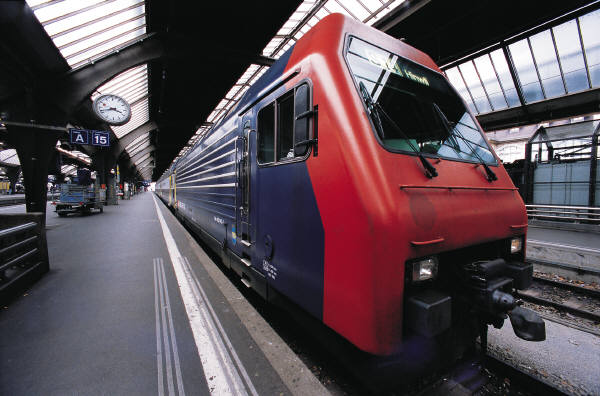 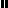 